E-MAIL MET MEER INFORMATIE VOOR OPVOEDERS 
Meer informatie over deelname aan de Corona Gezondheidsmonitor Jeugd 2021 voor ouders/verzorgers. School verstuurt deze aan de ouders/verzorgers van leerlingen van de klassen 2 en 4. Toelichting:Let op: nog invullen datum afname vragenlijst, gegevens mentor en laten ondertekenen door directeur/directrice. 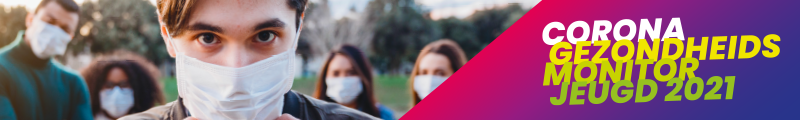 Onderwerp: Deelname van uw kind aan de Corona Gezondheidsmonitor Jeugd 2021
Datum: <xx-xx-xxxx>Geachte ouder/verzorger,Het coronavirus beheerst al meer dan een jaar onze samenleving. Ook voor jongeren heeft dit verstrekkende gevolgen. GGD Brabant-Zuidoost onderzoekt daarom de impact van corona op de gezondheid en het welzijn van jongeren. Dit onderzoek heet de Corona Gezondheidsmonitor Jeugd 2021. Alle middelbare scholieren in de klassen 2 en 4 kunnen meedoen aan het onderzoek. Omdat uw kind in klas 2 of 4 zit, zal hij of zij uitgenodigd worden voor deelname aan dit onderzoek. In deze e-mail vindt u meer informatie. 

Wat is het en wanneer vindt het plaats?
De Corona Gezondheidsmonitor Jeugd 2021 vindt plaats op <dag maand jaar>. De verzamelde gegevens worden gebruikt om scholen, gemeenten en de landelijke overheid te adviseren over beleid dat de gezondheid en welzijn van de jongeren een boost geeft!
 Hoe verloopt het onderzoek?
Tijdens een lesuur op school vult uw zoon of dochter een online vragenlijst in. In de vragenlijst wordt gevraagd naar de impact van corona op de gezondheid, het welzijn, leefstijl, vrije tijd, beleving van het onderwijs op school etc. van uw kind. In de vragenlijst wordt niet gevraagd naar een naam of adres. Niemand komt te weten welke antwoorden uw zoon of dochter heeft gegeven. We presenteren alleen resultaten over een totale groep, bijvoorbeeld over alle 2e-klassers in een gemeente. Ook met de school worden alleen de gemiddelde resultaten gedeeld. 

Is de privacy bij deelname gewaarborgd?
Bij het onderzoek is de privacy van leerlingen gewaarborgd. Zij vullen de vragenlijst in via een algemene link. Deze link is uniek voor elke school, op deze manier weten we op welke school de vragenlijst is ingevuld. In de vragenlijst wordt niet gevraagd naar naam, geboortedatum, adres of BSN-nummer. De GGD vraagt alleen de viercijferige postcode, omdat de GGD de gegevens op gemeenteniveau wil analyseren. 
De GGD voldoet voor dit onderzoek aan de AVG wet- en regelgeving. In dit onderzoek worden voldoende maatregelen genomen om gegevens te beveiligen tegen verlies en tegen enige vorm van onrechtmatigheid. Bijvoorbeeld door het gebruik van een beveiligde website waar de leerlingen de vragenlijst invullen. Voor elk onderzoek is het verplicht om een privacyverklaring op te stellen. De privacy verklaring voor de Corona Gezondheidsmonitor Jeugd hebben wij gepubliceerd op onze website; privacyverklaring.Moet mijn kind meedoen aan de Corona Gezondheidsmonitor Jeugd 2021?
Voor de betrouwbaarheid van het onderzoek is het belangrijk dat zoveel mogelijk jongeren meedoen aan het onderzoek. Deelname aan het onderzoek is vrijwillig. Als u niet wilt dat uw kind meedoet, dan kunt u dit aangeven door een mail te sturen naar <naam, e- mail mentor> . Vragen?Heeft u vragen over dit onderzoek of wilt u meer informatie over de Corona Gezondheidsmonitor Jeugd, dan kunt u contact opnemen via het speciale mailadres coronamonitor@ggdbzo.nl, we nemen dan zsm contact met u op. Met vriendelijke groet, <Schooldirecteur>